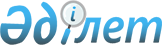 Қарағанды облысының Шахтинск қаласында және Шахтинск қаласының Долинка, Новодолинский, Шахан кенттерінде салық салу объектісінің елді мекенде орналасқан жерін ескеретін аймаққа бөлу коэффициенттерін бекіту туралыҚарағанды облысы Шахтинск қаласының әкімдігінің 2021 жылғы 25 қарашадағы № 64/13 қаулысы. Қазақстан Республикасының Әділет министрлігінде 2021 жылғы 26 қарашада № 25435 болып тіркелді
      ЗҚАИ-ның ескертпесі!
      Осы қаулы 01.01.2022 бастап қолданысқа енгізіледі.
       "Салық және бюджетке төленетін басқа да міндетті төлемдер туралы" (Салық кодексі) Қазақстан Республикасы кодексінің 529-бабына, "Қазақстан Республикасындағы жергілікті мемлекеттік басқару және өзін-өзі басқару туралы" Қазақстан Республикасы Заңының 31-бабына сәйкес, Шахтинск қаласының әкімдігі ҚАУЛЫ ЕТЕДІ: 
      1. Қарағанды облысының Шахтинск қаласында және Шахтинск қаласының Долинка, Новодолинский, Шахан кенттерінде салық салу объектісінің орналасқан жерін ескеретін аймаққа бөлу коэффициенттері осы қаулының қосымшасына сәйкес бекітілсін. 
      2. Осы қаулының орындалуын бақылау Шахтинск қаласы әкімінің жетекшілік ететін орынбасарына жүктелсін. 
      3. Осы қаулы 2022 жылдың 1 қаңтарынан бастап қолданысқа енгізіледі. Қарағанды облысының Шахтинск қаласында және Шахтинск қаласының Долинка, Новодолинский, Шахан кенттерінде салық салу объектісінің орналасқан жерін ескеретін аймаққа бөлу коэффициенттері
					© 2012. Қазақстан Республикасы Әділет министрлігінің «Қазақстан Республикасының Заңнама және құқықтық ақпарат институты» ШЖҚ РМК
				
      Шахтинск қаласының әкімі

А. Халтонов
Шахтинск қаласы әкімдігінің
2021 жылғы 25 қарашадағы
№ 64/13 қаулысымен
бекітілді
№
Салық салу объектісінің елді мекенде орналасуы
Аймаққа бөлу коэффициенті
003 есептік квартал
003 есептік квартал
003 есептік квартал
1
Спортивная көшесі
Парковая көшесі 14, 26, 28, 30, 32, 34, 36, 38, 40, 42 үйлер
Геологическая көшесі
Коммунальная көшесі
Торговая көшесі 2, 2/1, 4, 6, 6/1, 6/2, 8, 10, 12/1, 12/2, 13, 16/2, 17, 19, 21, 21А, 23, 24, 25, 27/2, 29, 30/1, 30/2, 32/1, 32/2, 33, 33/1, 34/1, 34/2, 35/1, 35/2, 35А, 35А/1, 37, 37/1, 37/2, 37А, 37Б/1, 38 үйлер
Промышленная көшесі
Комсомольская көшесі 1/1, 1/4, 2/1, 2/4 үйлер
Торговый тұйық көшесі
Абай Кунанбаев атындағы даңғылы 15, 17, 17/1, 17/2, 19, 19/1, 19/2, 21, 21/1, 21/2 үйлер
Клубная көшесі 3/2, 5/6 үйлер
Станционная көшесі 6, 6/1, 6/2, 8, 8/1, 8/2, 10, 10/1,10/2, 12, 12/1, 12/2 үйлер
Байдуков көшесі
Седов көшесі
Байдуков өткелі
Шахтинский өткелі
Индустриальная көшесі
1,75
1
Комсомольская көшесі 3, 4, 5, 6, 7, 8, 9, 10, 11, 12, 13, 14, 15, 16, 17, 18, 19, 20, 21, 22, 23, 24, 25, 26 үйлер
Клубная көшесі 3/1, 5 үйлер
1,65
004 есептік квартал
004 есептік квартал
004 есептік квартал
2
Станционная көшесі 26, 26А, 26Б, 26В үйлер
Карл Маркс атындағы көшесі 8, 12, 14, 14А, 16, 18, 20, 22, 26, 26А, 28, 36, 43 үйлер
Парковая көшесі 1, 3, 3А, 11, 11А, 13А, 17А, 23/1 үйлер
2,30
005 есептік квартал
005 есептік квартал
005 есептік квартал
3
Казахстанская көшесі 4, 6, 8, 14, 16, 22, 24, 26, 28, 32, 34, 36 үйлер
Карл Маркс атындағы көшесі 41, 45, 47, 49, 50, 51, 53, 55, 57, 57А, 59, 59А, 61, 63, 65, 67, 69, 69А, 70, 71, 71А, 73 үйлер
2,00
3
Абай Кунанбаев атындағы даңғылы 25, 27, 29, 31, 33, 35, 41, 43, 49, 51, 53, 55, 57, 59, 63, 65 үйлер
Калинин көшесі
Киров көшесі 1/63, 2/65, 3, 4, 8, 10, 26, 39, 41, 44, 45 үйлер
Белинский көшесі 43, 45, 67, 67А, 77, 77А, 79, 79А, 81, 83 үйлер
Первомайская көшесі
Белинский өткелі 13, 14, 15, 16, 17, 18, 19, 20, 21, 22, 23 үйлер
1,95
3
Белинский өткелі 1, 2, 3, 4, 5, 6, 7, 8, 9, 10, 11, 12 үйлер
1,90
3
Карл Маркс атындағы көшесі 1, 3, 5, 7, 7А, 9, 9А, 11, 11А, 13, 13А, 15, 17, 19, 21, 23, 25, 27, 29, 29А, 31, 31А, 33, 35, 37, 39, 41 үйлер
Киров көшесі 5, 6, 7, 9, 11, 12, 13, 14, 15, 16, 17, 18, 19, 20, 21, 22, 23, 24, 25, 27, 28, 29, 30, 31, 32, 33, 34, 35, 36, 37, 38, 40, 43, 46 үйлер
Белинский көшесі 1, 2, 3, 4, 5, 6, 7, 8, 9, 10, 11, 12, 13, 14, 15, 16, 17, 17А, 18, 19, 20, 21, 22, 23, 24, 25, 26, 27, 28, 29, 30, 31, 32, 33, 34, 35, 36, 37, 38, 39, 40, 41, 42, 44, 46, 47, 48, 49, 50, 51, 51А, 52, 53, 53А, 54, 55, 55А, 56, 57, 58, 59, 60, 61, 62, 63, 64, 65, 65А, 66, 68, 69, 70, 71, 72, 73, 74, 75, 76, 78, 80, 82 үйлер
Станционная көшесі 30, 32, 34, 34А, 36, 36А, 38, 40, 46, 48, 50, 52, 58, 60, 62, 62А, 64, 64А, 66, 68 үйлер
Казахстанский өткелі
Первомайский өткелі
1,85
006 есептік квартал
006 есептік квартал
006 есептік квартал
4
Московская көшесі
Абай Кунанбаев атындағы даңғылы 67, 69, 71, 77, 79, 83, 85, 87, 89, 89А, 91, 91А, 93 үйлер
Станционная көшесі 4А, 5Б, 76, 78, 78А, 80, 84, 86, 86А, 92 үйлер
Мичурин көшесі 3, 4, 5, 6, 6А, 7, 7А, 9, 9А, 9Б, 9В үйлер
Ленинградская көшесі 63 үй
Панфилов көшесі 2, 15/2, 17 үйлер
2,50
4
Мичурин көшесі 10, 11 үйлер
Ленинградская көшесі 5А, 7А, 29, 31, 33А, 35, 35/1, 37, 37/2, 39А, 41А, 43А, 45А, 49А, 51А, 53А, 55, 57, 59, 59А үйлер
Сатпаев көшесі
2,45
4
Островский көшесі
Панфилов көшесі 1, 3, 3А, 5, 5А, 7, 9, 11, 13, 15, 17А, 19 үйлер
Вахрушев көшесі
Горняцкая көшесі
2,40
4
Ленинградская көшесі 4, 4А, 6, 6А, 8, 8А, 10, 12, 12А, 14, 14А, 18, 20, 22, 23, 24, 25, 26, 27, 28, 30, 32, 33, 34, 36, 37А, 38, 39, 39/2, 40, 41, 42, 43, 45, 47, 47А, 49, 51, 53, 55А, 57А, 61, 61А үйлер
Мичурин көшесі 12, 14, 15, 17, 18, 19, 21 үйлер
2,35
 007 есептік квартал
 007 есептік квартал
 007 есептік квартал
5
40-летия Победы атындағы көшесі 3, 5, 7, 9, 11, 12, 13, 15, 17, 19, 21, 23, 25, 27, 29 үйлер
Молодежная көшесі 15, 16, 18, 20 үйлер
Степная көшесі 1А, 9, 15 үйлер
Парковая көшесі 70, 72, 74, 76 үйлер
1,80
5
Молодежная көшесі 2, 4, 6, 8, 10, 12, 14 үйлер
Степная көшесі 1, 2, 3, 4, 5, 6, 7, 8, 10, 11 ,12, 13, 14, 16, 17, 18, 19, 20 үйлер
Донская көшесі 10, 12, 14А, 20, 20А, 22, 26 үйлер
Свердлов көшесі 7, 8, 9, 10, 11, 13, 14, 15, 16, 17, 18, 19, 20, 22, 23, 24, 25, 26, 27, 28, 29 үйлер
1,70
5
Донская көшесі 3, 4, 5, 6, 6А, 7, 8, 8А, 9, 11, 11А, 13, 15, 17, 18, 19, 21, 22 А, 23, 24, 25, 27, 28 үйлер
Свердлов көшесі 1, 2, 3, 4, 5, 6, 6А, 8А, 10А, 12, 21, 30 үйлер
Абай Кунанбаев атындағы даңғылы 2, 4, 6, 14А, 16, 18/1, 18/2, 20/1, 20/2, 22/1, 22/2 үйлер
Октябрьская көшесі
Торговая көшесі 45А/1, 45А/2, 46/2, 47, 47А/2, 48/1, 48/2, 50/1, 52, 52/1, 54 үйлер
Парковая көшесі 46, 48, 48А, 50, 52, 52А, 54, 56, 58, 60, 62, 64, 66, 68, 78, 80, 82, 84, 86, 88, 90 үйлер
Нуркен Абдиров көшесі
Гвардейская көшесі
Матросов көшесі
Амангельды көшесі
Октябрьский тұйық көшесі
1,60
008 есептік квартал
008 есептік квартал
008 есептік квартал
6
Виктор Хара көшесі
Парковая көшесі 25, 27, 27/1, 27/2, 31, 31/1, 31/2, 39Б, 41, 41А үйлер
Карл Маркс атындағы көшесі 46/3, 46А, 44Б, 50А, 52А, 56А, 58, 62, 64, 72, 72/1, 72/2, 72А/1, 72А/2, 74/1, 74/2, 74А, 74А/2, 76А/1, 76А/2, 78/1, 78/2, 82/1, 82/2, 82А, 82А/2, 84А, 84А/1, 86/1, 86/2, 88/1, 88/2, 90/1, 90/2, 92 үйлер
40-летия Победы атындағы көшесі 42 үй
Линейный өткелі
Рабочая көшесі
Мухтар Ауэзов көшесі
Юбилейная көшесі
Строительный тұйық көшесі
Строителей көшесі
Школьный өткелі
Ауэзов өткелі
40-летия Победы өткелі
2,30
009 есептік квартал
009 есептік квартал
009 есептік квартал
7
Казахстанская көшесі 104, 105, 106, 107, 108, 109, 110, 111, 112, 113, 114, 116 үйлер
Чкалов көшесі 12, 13, 14, 15, 16, 17, 18, 19, 20, 21, 22, 23, 24, 26 үйлер
Карл Маркс атындағы көшесі 77, 79, 81, 83, 85, 87, 89, 90А, 91, 92, 92А, 99, 101, 101А, 103, 103А, 107, 109, 111, 113 үйлер
1,90
7
Абай Кунанбаев атындағы даңғылы 24, 26, 28, 30, 32, 34, 36, 38, 40, 42, 44, 46 үйлер
Казахстанская көшесі 86, 88, 90, 92, 94, 96, 98, 100 үйлер
40-летия Победы атындағы көшесі 33, 33А, 34, 34А, 35, 35А, 36, 41, 43, 49, 51, 51А, 53, 55 үйлер
1,85
7
Чапаев көшесі 2, 4, 6, 8, 10, 12, 14 үйлер
Чкалов көшесі 1, 2, 3, 4, 5, 6, 7, 8, 9, 10, 11 үйлер
1,80
7
Чапаев көшесі 5, 7, 9, 11, 13, 15, 17, 18, 19, 20, 21, 22, 23, 24, 26, 28, 30 үйлер
Пархоменко көшесі
Пархоменко өткелі
Жданов көшесі
Дзержинского көшесі
Тургенев көшесі
Абай көшесі
Тургенева тұйық көшесі
Ветеранов көшесі
1,75
010 есептік квартал
010 есептік квартал
010 есептік квартал
8
Абай Кунанбаев атындағы даңғылы 54, 54А, 56, 56А, 58, 60, 60А, 62А үйлер
Ленинградская көшесі 46, 48, 50, 52, 54, 56, 58, 62, 64 үйлер
Бирюзов көшесі
2,70
011 есептік квартал
011 есептік квартал
011 есептік квартал
9
Абай Кунанбаев атындағы даңғылы 64, 66, 66А, 68, 70, 70А, 72, 72А, 76, 76А, 78, 78А, 78Б, 80, 80/1, 80/2 үйлер
Ленинградская көшесі 65, 67, 69, 71, 73, 73А, 75, 75А, 77Б, 79А, 81 үйлер
40-летия Победы атындағы көшесі 63, 63А, 65, 65А, 69, 69А, 71, 71А, 73, 73 А, 75, 77, 79, 81, 85, 87 үйлер
2,50
012 есептік квартал
012 есептік квартал
012 есептік квартал
10
40-летия Победы атындағы көшесі 44, 44/1, 44/2, 44/3, 46, 46/1, 46/2, 46/3, 46/4, 48, 48/1, 50, 50/1, 56, 56/1, 63/1 үйлер
Молодежная көшесі 43, 45, 45/ 1, 45/2, 47, 49, 49/1, 49/2, 51, 51/1, 51/2, 53, 55 үйлер
Карл Маркс атындағы көшесі 115, 117, 117/1, 119, 119/1, 121, 123 үйлер
2,50
013 есептік квартал
013 есептік квартал
013 есептік квартал
11
40-летия Победы атындағы көшесі 51, 52, 54, 58, 58/1, 60, 62, 64, 66, 68, 70, 70/1, 70/2, 72, 72/1, 72/2, 72/3, 74, 74/1, 74/2, 76, 76/1, 76/2, 80, 80А үйлер
Молодежная көшесі 65, 67, 67/1, 67/2, 69, 69/1, 69/2, 71, 73, 75, 77, 79, 81 үйлер
Казахстанская көшесі 118, 120, 121, 122, 123, 124, 124/1, 124/2, 124/3, 126, 126/1, 128, 128/1, 128/2, 129, 129/1, 130 үйлер
2,50
Новодолинский кенті
Новодолинский кенті
Новодолинский кенті
026 есептік квартал
026 есептік квартал
026 есептік квартал
12
Станция Придолинская көшесі
1,10
043 есептік квартал
043 есептік квартал
043 есептік квартал
13
Центральная көшесі
Магистральная көшесі
Дзержинский көшесі
Лесопитомник көшесі
Садовая көшесі
Энгельс көшесі
Торговая көшесі
Бобух көшесі
2,40
13
Крестьянский тұйық көшесі
Садовый тұйық көшесі
Гаражный тұйық көшесі
Средняя көшесі
Водительская көшесі
Шахтерская көшесі
Советская көшесі
Коктем көшесі
Степная көшесі
Пахотная көшесі
Суворов көшесі
Школьная көшесі 1, 3, 5, 7, 9, 11, 13, 15, 17, 19, 21, 23, 25, 27, 29, 31 үйлер
2,20
044 есептік квартал
044 есептік квартал
044 есептік квартал
14
Молодежный тұйық көшесі
Медицинский тұйық көшесі
Лесная көшесі
Октябрьская көшесі
2,40
14
Поселковая көшесі
Школьная көшесі 4, 6, 6А, 8 ,10, 12, 12А, 14, 14А, 16, 16А, 18, 18А, 20, 20А, 20Б, 22, 24, 26, 28, 30, 32 үйлер
Придолинская көшесі
41 год Октября көшесі
Кутузов көшесі
2,20
Долинка кенті
Долинка кенті
Долинка кенті
042 есептік квартал
042 есептік квартал
042 есептік квартал
15
Бурцев көшесі
Разведчиков көшесі
1,60
15
Сенная көшесі 
Загаражная көшесі
Юбилейная көшесі
Шахтинская көшесі
Полевая көшесі
Заречный тұйық көшесі
Заречная көшесі
Зеленая көшесі
Геологическая көшесі
Садовая көшесі (Северо-Западный)
Новогаражная көшесі
Буровая көшесі
Линейная көшесі
Гапеев көшесі
1,50
047 есептік квартал
047 есептік квартал
047 есептік квартал
16
Магистральный тұйық көшесі
Клубный тұйық көшесі
Заводской тұйық көшесі
Юрий Андрейкин атындағы тұйық көшесі
Долинская көшесі
Транспортная көшесі
Садовая көшесі
Школьная көшесі
Парковая көшесі
Долинский тұйық көшесі
1,87
16
Джамбул көшесі
8 Линия көшесі
1 Линия көшесі
40 лет Октября көшесі
Бажанов көшесі
Гаражная көшесі
Строительный тұйық көшесі
1,77
16
Обручева көшесі
2 Линия көшесі
3 Линия көшесі
4 Линия көшесі
5 Линия көшесі
6 Линия көшесі
7 Линия көшесі
9 Линия көшесі
1 Набережная көшесі
2 Набережная көшесі
1 Переулок көшесі
2 Переулок көшесі
3 Переулок көшесі
4 Переулок көшесі
Северный тұйық көшесі
Гайдар көшесі
Павлов көшесі
1,57
048 есептік квартал
048 есептік квартал
048 есептік квартал
17
Стадионный тұйық көшесі
Южный тұйық көшесі
Луговой тұйық көшесі
Мостовая көшесі
РМЗ көшесі
Речная көшесі
Советская көшесі
Степная көшесі 
1,67
Шахан кенті
Шахан кенті
Шахан кенті
058 есептік квартал
058 есептік квартал
058 есептік квартал
18
8 квартал 
14 квартал 
15 квартал 
1 шағын ауданы
2,30
18
Веселый тұйық көшесі
1,70
18
Копай көшесі
1,55
18
Автомобильная көшесі
Северная көшесі
6 квартал
6А квартал
7Б квартал
Абай көшесі
Добровольский көшесі
Крылов көшесі
Пушкин көшесі
Владимир Кондрашин көшесі
Свердлов көшесі
Строительная көшесі
Вишневая көшесі
Гоголь көшесі
Труда көшесі
Достоевский көшесі
Октябрьский тұйық көшесі
Чернышевский көшесі
Чайковский көшесі
1,65
059 есептік квартал
059 есептік квартал
059 есептік квартал
19
3 квартал
10/16 квартал 
11/17 квартал 
1А шағын ауданы
3 шағын ауданы 9, 15, 16, 17, 18, 19, 20 үйлер
2,30
060 есептік квартал
060 есептік квартал
060 есептік квартал
20
1Б шағын ауданы
3 шағын ауданы 3, 4, 5, 6, 7 үйлер
3А-4А шағын ауданы
5 квартал
Степная көшесі
2,40
20
Старый Шахан көшесі
Совхозная көшесі
1,10
20
Шоссейная көшесі
Шаханская көшесі
Магистральная көшесі
Суворов көшесі
Промышленная көшесі
Шахтерский тұйық көшесі
50 лет Победы көшесі
Самозастройка көшесі
Молодежная көшесі
Строителей тұйық көшесі
1,75
063 есептік квартал
063 есептік квартал
063 есептік квартал
21
41 квартал 
2,40
 065 есептік квартал
 065 есептік квартал
 065 есептік квартал
22
Крайняя көшесі
Центральная көшесі
Советская көшесі
Медицинская көшесі
Степная көшесі
1,40
Гараждар және өзге де құрылыстар, ғимараттар, жайлар
Гараждар және өзге де құрылыстар, ғимараттар, жайлар
Гараждар және өзге де құрылыстар, ғимараттар, жайлар
23
006, 010, 011, 012, 013 есептік кварталдар
2,20
24
004, 008, 059, 043, 044 есептік кварталдар
2,10
25
005, 009 есептік кварталдар
1,70
26
045, 046, 047, 048, 060, 063 есептік кварталдар
1,60
27
003, 007, 021, 058 есептік кварталдар
1,50
28
042 есептік квартал
1,35
29
017, 065 есептік кварталдар
1,25
30
015, 022 есептік кварталдар
1,05
31
014, 026, 062, 064 есептік кварталдар
0,95
Саяжай құрылыстары
Саяжай құрылыстары
Саяжай құрылыстары
32
059, 067 есептік кварталдар
1,40
33
027, 031, 034, 035, 036, 037, 040, 041, 066, 068 есептік кварталдар
1,27